Southampton University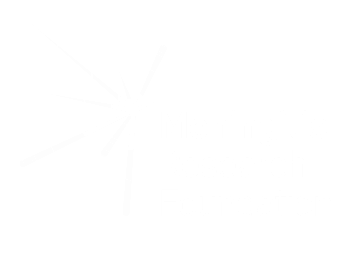 DO NOT request collections in London or the surrounding area. Let us know of any collections you apply for prior to the event.Stadium/Centre CollectionsContact the Council to see if you can collect outside stadium grounds on match days licensing@southampton.gov.uk   023 8083 3002Southampton FC: Main Reception Contact - sfc@saintsfc.co.uk  0845 688 9448West Quay Shopping Centre: Cust Services - 02380 336828 info@west-quay.co.ukThe Marlands Shopping Centre: Cust Services - sarahjane@themarlandsshoppingcentre.co.ukTrain Station CollectionsSpeak to train station managers in person for advice and direct contact detailsSouthampton Central Station: Customer services no. 0845 600 0650 Southampton Airport Parkway Station: Customer Service No. 03456000650customerrelations@swrailway.com – email enquiring about bothBag Packs/Supermarket CollectionsGo in-store with your LOA, ask for the manager and look at what dates are available for a bag pack or storefront collection. Secure as many dates as possible and an email address and number to follow-upTesco Superstores: Ask for the Community Champions name and email @communityattesco.co.ukTebourba Way: 0345 677 9626Sainsburys Superstores:Portswood: 023 81242821 Manager: Matt HunterShirley: 023 8077 2273 Manager: Paul StansfieldBitterne: 023 8044 9656 Manager: Helen FinneyBitterne West 023 8043 1423 Manager: Helen FinneyLords Hill 023 8073 7133 Manager: Jon DaleHedge End: 01489 790452 Manager: Becky CooperEastleigh: 023 8061 0639 Manager: Charlie BirdBadger Farm: 01962 867896 Manager: Daryl CooperBroadcut: 01329 827936 Manager: Phil BridgwaterWaitrose Superstores:West Quay Shopping Centre (little Waitrose): 02380 216400Portswood Road: 023 8067 9890Chandlers Ford: 02380 260230Asda Superstores:The Marlands: Tel: 02380 229997 Manager: Ryan SmithMaynard Road: Tel: 02380 860924 Manager: Jason HughesEastleigh: Tel: 02380 268341 Manager: Pat SingletonMorrisons Superstores:Totton: 0238 086 4981Iceland: Bitterne Road: 02380421365Portswood Road: 02380583090Shirley: 02380776949Eastleigh: 02380629175YOUR NOTES 